台灣傳道六十年紀念特刊支分會專用稿紙 (寫好後請寄給梁世威弟兄 Carlliang05@gmail.com，手機0928-244715， Skype: carlliang3151，Line ID: carlliang)補充資料提供者姓名：                             電話：                        Email：單位名稱新埔支會                  新埔支會                  單位號碼0109932單位資料成立日期1975.4.131975.4.13單位資料原屬單位板橋支會 板橋支會 單位資料教堂地址台北縣板橋市民權路216-1號新北市板橋區民生路2段232號4樓之3台北縣板橋市民權路216-1號新北市板橋區民生路2段232號4樓之3單位資料教堂電話02-2252189102-22521891單位資料歷任主教/會長(從第一任開始)1975.4.13~  劉春華1976.4.22  李新(會長)1978.10.4~1987.5.17  吳守樸 (主教)1987.5.17~1990.1.7  鮑先敬1990.1.7~1994.5.1  洪維甫1994.5.1~1998.7.19  卓復政1998.7.19~2002.8.4  石直清2002.8.4~2015.1.4王耀廷 (13年)2015.1.4 ~吳致緯1975.4.13~  劉春華1976.4.22  李新(會長)1978.10.4~1987.5.17  吳守樸 (主教)1987.5.17~1990.1.7  鮑先敬1990.1.7~1994.5.1  洪維甫1994.5.1~1998.7.19  卓復政1998.7.19~2002.8.4  石直清2002.8.4~2015.1.4王耀廷 (13年)2015.1.4 ~吳致緯重要史料 (請勿超過1,500字，所撰寫之資料請盡量包含人事時地物五大要項。 請附寄現任主教/會長照片及教堂照片。從前教堂及領袖之照片及重要活動史料照片亦很歡迎， 用畢歸還。)1976.4.22  台北支聯會成立，板橋分會會長李新 1978.10.4  板橋分會成為板橋支會，吳守樸成為第一任主教2000.11.19  與雙和第一及第二支會還有土城支會重劃界線2008.10.5  板橋支會與雙和第一支會及土城支會劃分出新板支會，板橋支會更名為新埔支會人物誌：吳守璞，湯東垣，周明權，洪維甫，王耀廷，丁逸松，石直清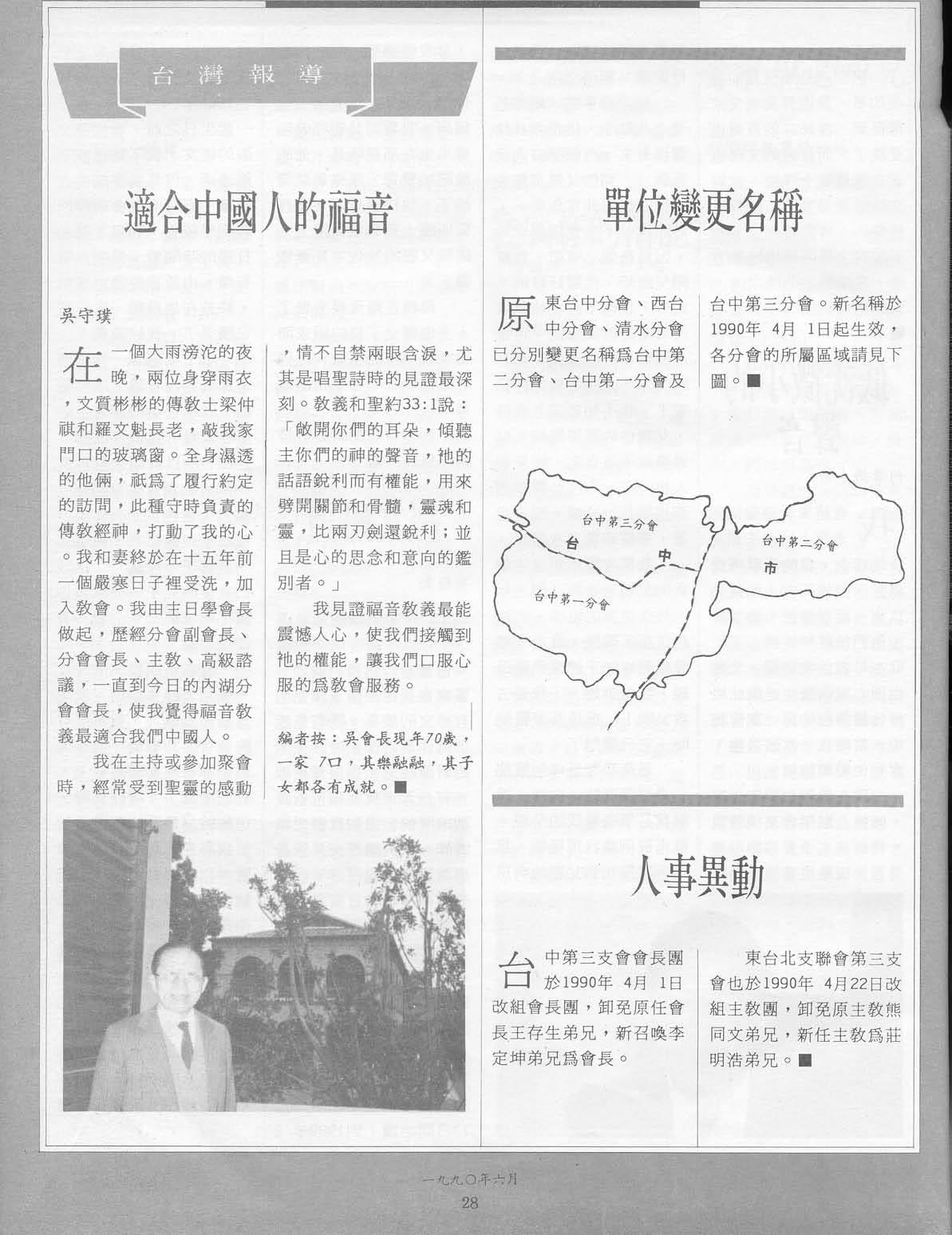 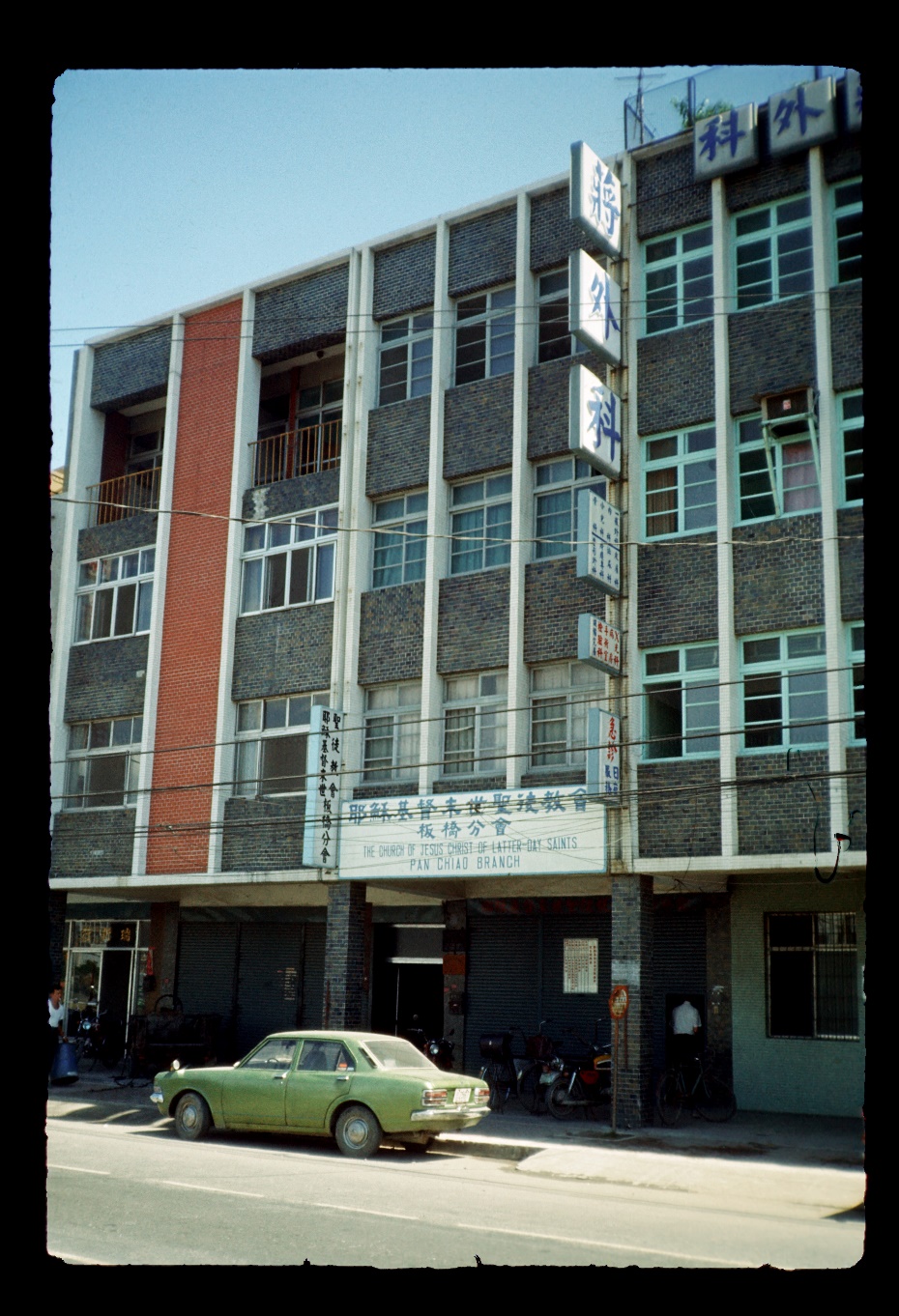 板橋教堂-1977-Brad Davis 提供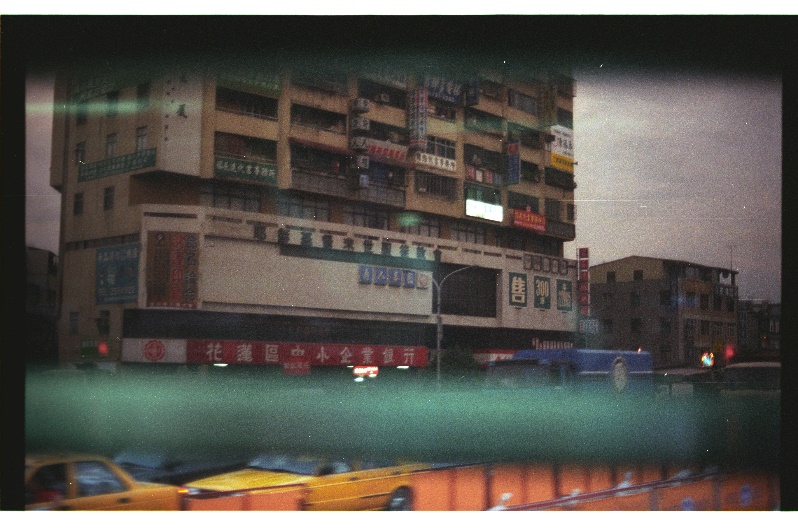 板橋教堂-1993年10月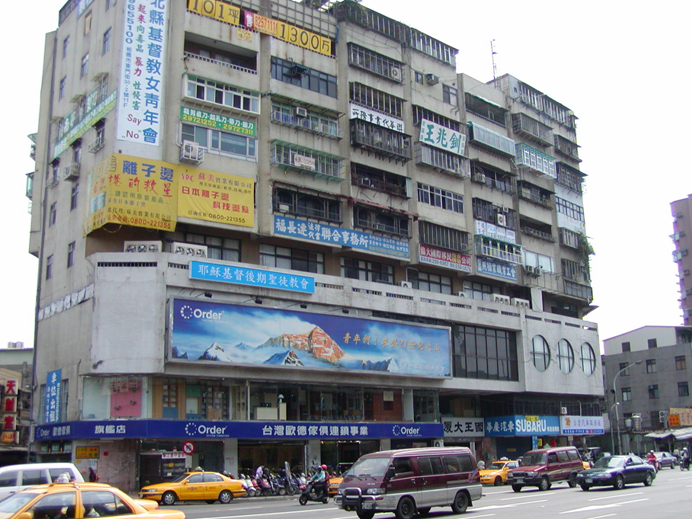 新埔支會教堂 – 1973年完工，1981年奉獻新北市板橋區民生路2段232號4樓之3重要史料 (請勿超過1,500字，所撰寫之資料請盡量包含人事時地物五大要項。 請附寄現任主教/會長照片及教堂照片。從前教堂及領袖之照片及重要活動史料照片亦很歡迎， 用畢歸還。)1976.4.22  台北支聯會成立，板橋分會會長李新 1978.10.4  板橋分會成為板橋支會，吳守樸成為第一任主教2000.11.19  與雙和第一及第二支會還有土城支會重劃界線2008.10.5  板橋支會與雙和第一支會及土城支會劃分出新板支會，板橋支會更名為新埔支會人物誌：吳守璞，湯東垣，周明權，洪維甫，王耀廷，丁逸松，石直清板橋教堂-1977-Brad Davis 提供板橋教堂-1993年10月新埔支會教堂 – 1973年完工，1981年奉獻新北市板橋區民生路2段232號4樓之3重要史料 (請勿超過1,500字，所撰寫之資料請盡量包含人事時地物五大要項。 請附寄現任主教/會長照片及教堂照片。從前教堂及領袖之照片及重要活動史料照片亦很歡迎， 用畢歸還。)1976.4.22  台北支聯會成立，板橋分會會長李新 1978.10.4  板橋分會成為板橋支會，吳守樸成為第一任主教2000.11.19  與雙和第一及第二支會還有土城支會重劃界線2008.10.5  板橋支會與雙和第一支會及土城支會劃分出新板支會，板橋支會更名為新埔支會人物誌：吳守璞，湯東垣，周明權，洪維甫，王耀廷，丁逸松，石直清板橋教堂-1977-Brad Davis 提供板橋教堂-1993年10月新埔支會教堂 – 1973年完工，1981年奉獻新北市板橋區民生路2段232號4樓之3重要史料 (請勿超過1,500字，所撰寫之資料請盡量包含人事時地物五大要項。 請附寄現任主教/會長照片及教堂照片。從前教堂及領袖之照片及重要活動史料照片亦很歡迎， 用畢歸還。)1976.4.22  台北支聯會成立，板橋分會會長李新 1978.10.4  板橋分會成為板橋支會，吳守樸成為第一任主教2000.11.19  與雙和第一及第二支會還有土城支會重劃界線2008.10.5  板橋支會與雙和第一支會及土城支會劃分出新板支會，板橋支會更名為新埔支會人物誌：吳守璞，湯東垣，周明權，洪維甫，王耀廷，丁逸松，石直清板橋教堂-1977-Brad Davis 提供板橋教堂-1993年10月新埔支會教堂 – 1973年完工，1981年奉獻新北市板橋區民生路2段232號4樓之3